Publicado en  el 08/10/2015 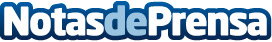 ESIC Zaragoza organiza la II Carrera de EmpresasEl circuito será urbano y se correrá en equipos de 3 personas, saliendo y llegando juntos a la meta.Datos de contacto:ESICNota de prensa publicada en: https://www.notasdeprensa.es/esic-zaragoza-organiza-la-ii-carrera-de_1 Categorias: Aragón http://www.notasdeprensa.es